附件专家委员会委员申请表备注：推荐意见由推荐单位或推荐人填写。中电联理事会工作部                  2022年6月6日印发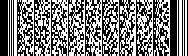 专委会名称照片申 请 人出生年月日照片性    别专    业照片工作单位部    门照片职    务职    称照片通信地址邮    编照片照片电    话手    机照片照片传    真E-mail受教育状况、工作（学术）背景和目前任职状况、曾经从事行业服务性、公益性活动情况（限 500 字）受教育状况、工作（学术）背景和目前任职状况、曾经从事行业服务性、公益性活动情况（限 500 字）受教育状况、工作（学术）背景和目前任职状况、曾经从事行业服务性、公益性活动情况（限 500 字）受教育状况、工作（学术）背景和目前任职状况、曾经从事行业服务性、公益性活动情况（限 500 字）受教育状况、工作（学术）背景和目前任职状况、曾经从事行业服务性、公益性活动情况（限 500 字）受教育状况、工作（学术）背景和目前任职状况、曾经从事行业服务性、公益性活动情况（限 500 字）本人特长、对专委会工作的设想和拟作出的贡献（限 400 字）本人特长、对专委会工作的设想和拟作出的贡献（限 400 字）本人特长、对专委会工作的设想和拟作出的贡献（限 400 字）本人特长、对专委会工作的设想和拟作出的贡献（限 400 字）本人特长、对专委会工作的设想和拟作出的贡献（限 400 字）本人特长、对专委会工作的设想和拟作出的贡献（限 400 字）推荐意见推荐意见签字（签章）：年  月  日签字（签章）：年  月  日签字（签章）：年  月  日签字（签章）：年  月  日我保证所填内容均为真实信息，并自愿遵守《中国电力企业联合会章程》和《中电联科技开发服务中心专家委员会（工作组）管理办法》，特申请该专委会委员职务。申请人签字：年  月  日我保证所填内容均为真实信息，并自愿遵守《中国电力企业联合会章程》和《中电联科技开发服务中心专家委员会（工作组）管理办法》，特申请该专委会委员职务。申请人签字：年  月  日我保证所填内容均为真实信息，并自愿遵守《中国电力企业联合会章程》和《中电联科技开发服务中心专家委员会（工作组）管理办法》，特申请该专委会委员职务。申请人签字：年  月  日我保证所填内容均为真实信息，并自愿遵守《中国电力企业联合会章程》和《中电联科技开发服务中心专家委员会（工作组）管理办法》，特申请该专委会委员职务。申请人签字：年  月  日我保证所填内容均为真实信息，并自愿遵守《中国电力企业联合会章程》和《中电联科技开发服务中心专家委员会（工作组）管理办法》，特申请该专委会委员职务。申请人签字：年  月  日我保证所填内容均为真实信息，并自愿遵守《中国电力企业联合会章程》和《中电联科技开发服务中心专家委员会（工作组）管理办法》，特申请该专委会委员职务。申请人签字：年  月  日